REPUBLIKA E SHQIPËRISËKOMISIONI QENDROR I ZGJEDHJEVEDECISIONON  ACCEPTANCE FOR REVIEWING THE ADMINISTRATIVE COMPLAINT SUBMITTED IN CEC  DATED 05/16/2015 Central Election Commission in its meeting on 18 05.2015, with the participation of:Lefterije       LUZI-            ChairwomanDenar          BIBA-            Deputy ChairEdlira          JORGAQI-       MemberGezim         VELESHNJA-    MemberHysen         OSMANAJ-       MemberKlement       ZGURI-          MemberVera            SHTJEFNI-      MemberReviewed the issue with:Requester:	Socialist Party of Albania OBJECT:	For admission to review the administrative complaint No.21 dated 05.16.2015, presented by the complaining subject Socialist Party with the object, Objection Decision no. 55, the CEAZ, No. 15 "On the registration of candidates for Mayor, Mr. Ilir Pjetraj, Municipality Kurbin, Lezha region, proposed by APPD" in the elections to local government bodies, dated 21.06.2015.LEGAL BASIS: Article 23point 1, letter "a", article 129point 1, 3, letter (a) and Article 126point 2 of Law no. 10019 dated 29.12.2008 "The Electoral Code of the Republic of Albania", as amended.Central Election Commission, after examining the submitted documentation and hearing the discussions of representatives of political parties,                                                       NOTES The Socialist Party of Albania has submitted to the CEC administrative complaint, which in respect of the criteria laid down in Article 127 of the Electoral Code, is registered in the electoral complaint book, with no.  21 dated 05.16.2015.In its meeting on 05.18.2015, 18:00 after the report of Mr. Hysen Osmenaj and discussion of representatives of political parties the administrative complaint  No.21 was found that it met the the criteria  request form provided in section 126, and elements specified in Article 130 and under the article 129, paragraph 3, letter a, of law no. 10019 dated 29.12.2008 "The Electoral Code of the Republic of Albania", as amended, requests for appeal should be accepted. FOR THESE REASONSThe Central Election Commission based on Article 21point 1, Article 126point 2, article 129point 1, 3, letter (a) of Law no. 10019 dated 29.12.2008 "The Electoral Code of the Republic of Albania", as amended.DECIDED:1.The acceptance to review the appeal No. 21, dated 16.05.2015, presented by the electoral subject Socialist Party.2. The review will be done on dated 20.05.2015, in hour per 10 o'clock.3.  This decision  comes into  effect immediately.4.An appeal can be submitted against this decision in the Electoral College, Tirana Appeal        Court, within 5days from its publication .  Lefterije     LUZI-                              ChairwomanDenar         BIBA-                              Deputy ChairEdlira          JORGAQI-                       MemberGezim         VELESHNJA-                   MemberHysen          OSMANAJ-                     MemberKlement      ZGURI-                           Member  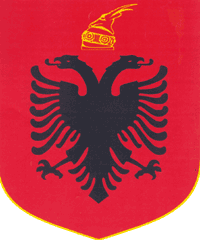 